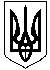 НОВОСАНЖАРСЬКА СЕЛИЩНА РАДА
НОВОСАНЖАРСЬКОГО РАЙОНУ ПОЛТАВСЬКОЇ ОБЛАСТІ
( тридцять шоста позачергова сесія селищної ради сьомого скликання)РІШЕННЯ05 серпня 2020  року                  смт Нові Санжари                                        № 4Про внесення змін до  селищної 
Програми оздоровлення та відпочинку 
дітей на 2020 рікКеруючись пунктом 22 частини 1 статті 26 Закону України «Про місцеве самоврядування в Україні», статтею 3 Закону України «Про державну допомогу сім’ям з дітьми», статтями 7, 8, 24, 25 Закону України «Про оздоровлення та відпочинок дітей», зважаючи на клопотання начальника відділу соціального захисту населення, сім’ї, молоді та спорту виконавчого комітету селищної ради Федоренка Б. В. від 30.07.2020, та у звʼязку з тим, що на території України діють карантинні заходи, направлені на запобігання поширенню серед населення захворювання на коронавірус COVID-19, і оздоровлення дітей влітку 2020 року не проводиться, селищна радаВИРІШИЛА:            1. Унести зміни до селищної Програми оздоровлення та відпочинку дітей на 2020 рік, затвердженої рішенням двадцять дев’ятої сесії селищної ради сьомого скликання від 17 грудня 2019 року № 9 «Про затвердження  селищної  Програми  оздоровлення та відпочинку дітей на 2020 рік», а саме: 1.1. змінити відповідні суми фінансування у підпункті 3.5 пункту 3 «Забезпечення дітей організованими формами відпочинку та оздоровлення» Додатку 2 до Програми «Напрями діяльності та заходи Програми оздоровлення та відпочинку дітей на 2020 рік», пункті 9 Паспорта Програми,  в Додатку 1 до Програми «Ресурсне забезпечення Програми оздоровлення та відпочинку дітей на 2020 рік» зменшивши фінансування на 100,0 тис.грн. 2. Текст Програми оздоровлення та відпочинку дітей на 2020 рік викласти у новій редакції (додається)3. Організацію виконання цього рішення покласти на відділ соціального захисту населення, сім’ї, молоді та спорту виконавчого комітету селищної ради.4. Контроль за виконанням цього рішення покласти на постійну депутатську комісію селищної ради з питань соціальної політики і праці, освіти, культури, охорони здоров’я, дитини, молоді, фізкультури та спорту.Селищний голова                                                                                      І.О.Коба                                                                      ЗАТВЕРДЖЕНО
                                                                      Рішенням тридцять шостої 
                                                                      позачергової сесії                                                            Новосанжарської селищної ради                                      сьомого скликання                                                     від 05 серпня 2020 року №4ПРОГРАМАОЗДОРОВЛЕННЯ ТА ВІДПОЧИНКУ ДІТЕЙНА 2020 РІКсмт Нові Санжари2019 рікЗМІСТ1. Паспорт Програми.2. Загальна частина. Визначення проблеми.3. Мета  Програми.4. Основні завдання Програми.5. Фінансування Програми (додаток 1).6. Напрями діяльності та заходи по виконанню Програми (додаток 2). 7.Очікувані результати виконання Програми (додаток 3).8. Порядок направлення дітей, які потребують особливої соціальної уваги та підтримки, до дитячих закладів оздоровлення та відпочинку за рахунок коштів селищного бюджету  (додаток 4).          9. Порядок організації заходів з відшкодування частини вартості путівки дитячим закладам оздоровлення та відпочинку за надані послуги з оздоровлення та відпочинку дітей, які виховуються в сім’ях з дітьми (додаток 5).ПАСПОРТПРОГРАМИ ОЗДОРОВЛЕННЯ ТА ВІДПОЧИНКУ ДІТЕЙ НА 2020 рікІніціатор розроблення Програми: відділ соціального захисту населення, сім’ї, молоді та спорту виконавчого комітету Новосанжарської селищної ради2. Дата, номер і назва розпорядчого документа органу виконавчої влади про розроблення Програми: Закон України «Про оздоровлення та відпочинок дітей» від 04.09.2008 № 375-УІ3. Розробник Програми: відділ соціального захисту населення, сім’ї, молоді та спорту виконавчого комітету Новосанжарської селищної ради4. Співрозробники Програми: відділ освіти Новосанжарської селищної ради, КЗ «Новосанжарський Центр ПМСД»,  центральна районна лікарня, відділ фінансування, економічного розвитку, бухгалтерського обліку та звітності виконавчого комітету Новосанжарської селищної ради 5. Відповідальний виконавець Програми: виконавчий комітет Новосанжарської селищної ради, відділ  соціального захисту населення, сім’ї, молоді та спорту  виконавчого комітету Новосанжарської селищної ради6. Учасники Програми: відділи соціального захисту населення, сім’ї, молоді та спорту і фінансування, економічного розвитку, бухгалтерського обліку та звітності виконавчого комітету Новосанжарської селищної ради, відділ освіти Новосанжарської селищної ради,  центральна районна лікарня, КЗ «Новосанжарський Центр ПМСД», Новосанжарське відділення поліції Кобеляцького відділу поліції Головного управління поліції в Полтавській області, Новосанжарський РВ УМНС України в Полтавській області, дитячо-юнацька спортивна школа.7. Термін реалізації Програми: 2020 рік.7.1. Етапи виконання Програми: програма включає комплекс заходів постійного застосування, етапів чітко не визначено.8. Перелік місцевих бюджетів, які беруть участь у виконанні Програми: бюджет об’єднаної територіальної громади, обласний бюджет, інші джерела9. Загальний обсяг фінансових  ресурсів, необхідних для реалізації програми, всього: 306,223 тис. грн., у тому числі:9.1. Коштів бюджету об’єднаної територіальної громади: 202,4 тис. грн.,коштів обласного бюджету: 33,823 тис.грн.коштів інших джерел: 70,0 тис.грн.Загальна частина Конвенцією ООН про права дитини, ратифікованою Верховною Радою України, проголошено, що діти мають не тільки особливі потреби, а й громадські, політичні, соціальні, культурні та економічні права. Одним із найважливіших стратегічних завдань нашої держави щодо забезпечення соціального захисту дитинства є реалізація їх права на оздоровлення та відпочинок.Стан здоров'я дітей – один  із  найважливіших показників рівня соціально-економічного розвитку суспільства, тому особливого значення набуває організація ефективного оздоровлення та відпочинку підростаючого покоління.Одним із  основних  завдань громади до вирішення  проблем  підростаючого покоління є турбота про здоров'я дітей. Упродовж останніх років по Україні спостерігається тенденція до погіршення   стану   здоров'я   дітей,  що  зумовлено  негативними факторами соціально-економічного,  екологічного та психоемоційного характеру.  Вплив  негативно діючих  факторів  ризику,  в тому числі стресові перенавантаження, зокрема у шкільному віці, призводить до порушення  механізму  саморегуляції фізіологічних функцій і сприяє розвитку у дітей хронічних захворювань.Тому заходи, що передбачаються даною Програмою, спрямовуються  на  збереження  здоров'я  підростаючого покоління   і,   в   першу   чергу, на   відпочинок та оздоровлення дітей пільгових категорій.Залишається високим рівень інвалідності серед дітей, що є одним з     найбільш несприятливих явищ у комплексі характеристик стану здоров'я та соціального благополуччя населення. Не вдається уникнути тенденції до зростання кількості дітей-сиріт і дітей, позбавлених батьківського піклування.У Новосанжарській об’єднаній територіальній громаді у 2019 році оздоровчими і відпочинковими послугами забезпечено близько 201 дитини, що складає 22,8% від загальної кількості дітей шкільного віку (за даними держстатзвітності– 881 дитина віком від 7 до 18 років). Впродовж останніх років наймасовішою формою відпочинку та оздоровлення дітей залишаються табори з денним перебуванням при загальноосвітніх навчальних закладах. Оздоровленням та активним відпочинком у 4 заміських дитячих закладах оздоровлення та відпочинку («Антей», «Орлятко», «Нові Санжари», «Джерело») охоплено понад 100 дітей громади. В цих дитячих закладах в літній період працювали досвідчені педагоги, медики, кухонні працівники.Забезпечено стовідсоткове оздоровлення усіх бажаючих дітей-сиріт та дітей, позбавлених батьківського піклування, які перебувають під опікою та піклуванням, а також вихованців дитячих будинків сімейного типу і прийомних сімей.Відділом  соціального захисту населення, сім’ї, молоді та спорту  виконавчого комітету Новосанжарської селищної ради забезпечується організоване направлення дітей пільгових категорій громади на оздоровлення в дитячі заклади оздоровлення та відпочинку, розташовані в районі, області, на узбережжі Чорного та Азовського морів, в  УДЦ «Молода гвардія» (Одеса) та МДЦ «Артек» (Пуща-Водиця).МЕТА  ПРОГРАМИПрограма оздоровлення і відпочинку дітей на  2020 рік (далі – Програма) розроблена з метою створення сприятливих умов для  зміцнення фізичного та психічного здоров’я дітей, їх якісного відпочинку та оздоровлення, збільшення кількості дітей, охоплених оздоровчими послугами.Основними завданнями Програми є:1. Не допустити зменшення кількості дітей, охоплених організованими формами відпочинку та оздоровлення, перш за все дітей, що потребують особливої соціальної уваги та підтримки: - дітей-сиріт та дітей, позбавлених батьківського піклування, які перебувають під опікою/піклуванням, вихованців дитячих будинків сімейного типу і прийомних сімей;- дітей-інвалідів;- дітей, що перебувають на диспансерному обліку;- дітей з багатодітних, малозабезпечених сімей;- дітей, потерпілих від наслідків Чорнобильської катастрофи;- талановитих та обдарованих дітей (переможців міжнародних, всеукраїнських , обласних, районних олімпіад, конкурсів, фестивалів, змагань, спартакіад, відмінників навчання, лідерів дитячих громадських організацій);- дітей, батьки яких загинули від нещасних випадків на виробництві або під час виконання службових обов’язків;- бездоглядних та безпритульних дітей;- дітей працівників бюджетної сфери, агропромислового комплексу та соціальної сфери села.,- дітей з сімей внутрішньо переміщених осіб, які фактично проживають на території  Новосанжарської селищної ради,- дітей учасників бойових дій.    2. Створення оптимальних умов для безпечного й ефективного перебування дітей у дитячих закладах оздоровлення та відпочинку.3. Удосконалення та підтримка мережі дитячих закладів оздоровлення та відпочинку, поліпшення їх матеріально-технічного, інформаційно-методичного забезпечення.4. Підвищення престижу вітчизняної системи відпочинку та оздоровлення дітей.Фінансування програмиФінансове забезпечення виконання Програми здійснюється в межах видатків, передбачених в місцевому бюджеті на ці цілі, та з інших джерел, не заборонених законодавством.      Видатки, пов'язані з відпочинком та оздоровленням  дітей, здійснюються за рахунок виділених в установленому порядку коштів з бюджету об’єднаної територіальної громади, обласного бюджету, коштів підприємств, установ, організацій, професійних спілок, позабюджетних фондів, а також добровільних внесків юридичних і фізичних осіб, коштів батьків та інших джерел, не заборонених законодавством. Додаток: таблиця №1 Додаток 1до Програми Ресурсне забезпечення  Програмиоздоровлення та відпочинку дітей на 2020 рік(тис. грн.)8. Звітність про хід виконання ПрограмиОрганізацію управління та контроль за ходом виконання Програми здійснює постійна комісія селищної ради з питань соціальної політики і праці, освіти, культури, охорони здоров’я, дитини, молоді, фізкультури  та спорту. Після закінчення встановленого строку виконання Програми відповідальний виконавець Програми складає підсумковий звіт про результати її виконання та подає на розгляд до постійної депутатської комісії селищної ради з питань соціальної політики і праці, освіти, культури, охорони здоров’я, дитини, молоді, фізкультури  та спорту. Додаток 2 до ПрограмиНапрями діяльності та заходи Програмиоздоровлення та відпочинку дітей на 2020 рік                                                                                                                                                      Додаток 3 до ПрограмиОчікувані результати виконання Програми*кількість охоплених дітей є орієнтовноюДодаток 4до ПрограмиПорядок направлення дітей, які потребують особливої соціальної увагита підтримки, до дитячих закладів оздоровлення та відпочинкуза рахунок коштів селищного бюджетуІ. Загальні положення1. Цей Порядок визначає організацію підбору та направлення дітей до дитячих закладів оздоровлення та відпочинку. 2. До дитячих закладів оздоровлення та відпочинку району і області   (далі – дитячі заклади) направляються діти віком від 7 до 17 років включно. 3. Кошти селищного бюджету спрямовуються селищною радою на організацію оздоровлення та відпочинку: дітей-сиріт та дітей, позбавлених батьківського піклування;дітей осіб, визнаних учасниками бойових дій відповідно до пункту 19 частини першої статті 6 Закону України «Про статус ветеранів війни, гарантії їх соціального захисту»;дітей, один із батьків яких загинув (пропав безвісти) у районі проведення АТО, бойових дій чи збройних конфліктів або помер внаслідок поранення, контузії чи каліцтва, одержаних у районі проведення АТО, бойових дій чи збройних конфліктів, а також внаслідок захворювання, одержаного у період участі в АТО;дітей, один із батьків яких загинув під час масових акцій громадянського протесту або помер внаслідок поранення, контузії чи каліцтва, одержаних під час масових акцій громадянського протесту;дітей, які зареєстровані як внутрішньо переміщені особи та фактично проживають на території Новосанжарської ОТГ;дітей, які проживають у населених пунктах, розташованих на лінії зіткнення;рідних дітей батьків-вихователів або прийомних батьків, які проживають в одному дитячому будинку сімейного типу або в одній прийомній сім’ї;дітей, взятих на облік службами у справах дітей як таких, що перебувають у складних життєвих обставинах;дітей з інвалідністю;дітей, які постраждали внаслідок стихійного лиха, техногенних аварій, катастроф;дітей із багатодітних сімей; дітей з малозабезпечених сімей; дітей, батьки яких загинули від нещасних випадків на виробництві або під час виконання службових обов'язків;дітей, які перебувають на диспансерному обліку;талановитих та обдарованих дітей - переможців міжнародних, всеукраїнських, обласних, районних олімпіад, конкурсів, фестивалів, змагань, спартакіад, відмінників навчання, дітей, які є лідерами дитячих  громадських організацій, дітей – учасників дитячих творчих колективів та спортивних команд;дітей працівників агропромислового комплексу та соціальної сфери села;дітей працівників бюджетної сфери (далі - діти пільгових категорій).4. Путівки до дитячих закладів, придбані за рахунок коштів селищного бюджету, надаються безоплатно або з частковою оплатою у розмірі, визначеному підпунктами 3.2., 3.3. пункту 3 «Забезпечення дітей організованими формами відпочинку та оздоровлення» селищної Програми оздоровлення та відпочинку дітей на 2020 роки, затвердженої рішенням двадцять дев’ятої сесії Новосанжарської селищної ради сьомого скликання від  17 грудня 2019 року.II. Механізм розподілу путівок до дитячих закладів1. Направлення дітей пільгових категорій до дитячих закладів здійснює працівник відділу соціального захисту населення, сім’ї, молоді та спорту виконавчого комітету селищної ради, відповідальний за реалізацію державної політики у сфері оздоровлення та відпочинку дітей (далі – Підрозділ),  відповідно до цього Порядку з урахуванням того, що за рахунок коштів селищного бюджету дитина має право на забезпечення путівкою до дитячих закладів один раз на рік за умови, що така путівка не надавалась їй у поточному році за рахунок коштів державного, районного, обласного бюджетів.2. Селищний голова своїм розпорядчим документом призначає працівника, на якого покладають обов'язки щодо підбору та направлення дітей до дитячих закладів відповідно до вимог цього Порядку.3. Підрозділ забезпечує формування банку та бази даних пільгових категорій дітей, які потребують оздоровлення та відпочинку, і керується цими даними для підбору та направлення дітей до дитячих закладів.III. Процедура надання дітям пільгових категорій путівок для оздоровлення та відпочинку в дитячих закладах1. Відповідальний працівник Підрозділу відповідно до наявних коштів (на придбання безоплатних та з частковою оплатою вартості путівок) складає список дітей, які направляються до дитячого закладу оздоровлення та відпочинку, за встановленою формою згідно з додатком 1, і направляє його до закладу за 7 днів до початку зміни.2. Підставою для надання дитині безоплатної путівки до дитячих закладів або з частковою оплатою за рахунок селищного бюджету та внесення її до списку є документи, зазначені в підпунктах 1 – 13 пункту 1 розділу IV цього Порядку, які мають зберігатися в Підрозділі протягом трьох років.3. У разі відсутності безоплатних путівок на бажання батьків (осіб, які їх заміняють) дитина пільгової категорії, яка має право на отримання безоплатної путівки, може отримати путівку з частковою оплатою вартості.4. Дитина пільгової категорії має право на отримання путівки за місцем постійного проживання. Дитина пільгової категорії, яка виїхала з тимчасово окупованої території Автономної Республіки Крим та міста Севастополя, зони проведення антитерористичної операції, може отримувати путівки за місцем фактичного проживання.5. Селищний голова розглядає та затверджує списки дітей, які направляються до визначених дитячих закладів, надані відповідним Підрозділом.Вказані списки мають зберігатися у Підрозділі протягом трьох років.6. На підставі виданого селищним головою розпорядчого документу, відповідальним працівником заповнюються бланки путівок, які засвідчуються підписом селищного голови і печаткою.7. Оформлені Підрозділом належним чином путівки передаються відповідному дитячому закладу оздоровлення і відпочинку. 8. Дітям, їх батькам (особам, які їх заміняють) на руки путівки не видаються.9. У разі неможливості використання путівки на зазначену зміну з поважних причин (хвороба дитини, обставини непереборної сили тощо) Підрозділ в триденний строк у письмовій формі інформують про це селищного голову із зазначенням причин.10. Питання щодо подальшого використання таких путівок вирішується селищним головою.Якщо дитині надано путівку з порушенням вимог цього Порядку, така путівка вважається виданою не за призначенням.11. Здійснювати передачу путівок з однієї адміністративно-територіальної одиниці в іншу забороняється.IV. Перелік документів, необхідних для отримання  путівки до  дитячого закладу1. До Підрозділів, на які покладено виконання вимог цього Порядку, подаються відповідні документи:1) для дітей-сиріт та дітей, позбавлених батьківського піклування: копія свідоцтва про народження дитини;копія документа, який підтверджує належність дитини до зазначеної категорії;згода на збір та обробку персональних даних відповідно до вимог Закону України «Про захист персональних даних» (далі – згода на збір та обробку персональних даних);2) для дітей з малозабезпечених сімей, сім’ї яких відповідно до законодавства одержують державну соціальну допомогу малозабезпеченим сім’ям:копія свідоцтва про народження дитини;довідка про призначення державної соціальної допомоги малозабезпеченим сім'ям;згода на збір та обробку персональних даних;3) для дітей, батьки яких загинули від нещасних випадків на виробництві або під час виконання службових обов’язків, та дітей, які постраждали внаслідок стихійного лиха, техногенних аварій, катастроф:копія свідоцтва про народження дитини;копія документа, який підтверджує належність дитини до зазначеної категорії;згода на збір та обробку персональних даних;4) для дітей з багатодітних сімей:копія свідоцтва про народження дитини; копія посвідчення дитини з багатодітної сім'ї, або, у разі його відсутності, довідка про склад сім’ї;згода на збір та обробку персональних даних.5) дітей, взятих на облік службами у справах дітей як таких, що перебувають у складних життєвих обставинах:копія свідоцтва про народження дитини; документ, який підтверджує належність дитини до зазначеної категорії;згода на збір та обробку персональних даних;6) для дітей, які зареєстровані як внутрішньо переміщені особи та фактично проживають на території Новосанжарської ОТГ:копія свідоцтва про народження дитини; довідка про взяття на облік внутрішньо переміщеної особи, видана на одного з батьків (осіб, що їх заміняють), з зазначенням у ній відомостей про дитину, або довідка на дитину;згода на збір та обробку персональних даних;7) для дітей осіб, визнаних учасниками бойових дій відповідно до пункту 19 частини першої статті 6 Закону України «Про статус ветеранів війни, гарантії їх соціального захисту» та дітей, один із батьків яких загинув (пропав безвісти) у районі проведення АТО, бойових дій чи збройних конфліктів або помер внаслідок поранення, контузії чи каліцтва, одержаних у районі проведення АТО, бойових дій чи збройних конфліктів, а також внаслідок захворювання, одержаного у період участі в АТО:копія свідоцтва про народження дитини; копія посвідчення учасника бойових дій, видана на одного з батьків, або копія посвідчення члена сім’ї загиблого;згода на збір та обробку персональних даних;8) для дітей-інвалідів за відсутності медичних протипоказань та здатних до самообслуговування:копія свідоцтва про народження дитини;копія документа, який підтверджує належність дитини до зазначеної категорії; згода на збір та обробку персональних даних;9) для талановитих і обдарованих дітей (переможців міжнародних, всеукраїнських, обласних, районних олімпіад, конкурсів, фестивалів, змагань, спартакіад, членів дитячих творчих колективів та спортивних команд):копія свідоцтва про народження дитини;копії сертифікату, диплома, грамоти або іншого документа, що підтверджує відповідні досягнення переможця(ів) олімпіади, конкурсу, фестивалю, змагання, спартакіади міжнародного, всеукраїнського, обласного,  районного рівнів, отриманих протягом останніх 2 років;довідка з дитячого творчого колективу та/або спортивної команди про участь дитини у діяльності та досягненнях колективу/команди в олімпіадах, конкурсах, фестивалях, змаганнях, спартакіадах, за підписом керівника закладу, до якого належить колектив, команда (для членів дитячих творчих колективів та спортивних команд);згода на збір та обробку персональних даних;10) для відмінників навчання:копія свідоцтва про народження дитини;копії табелів успішності учня/учениці, отриманих за останні 2 роки; згода на збір та обробку персональних даних;11) для дітей, які перебувають на диспансерному обліку:копія свідоцтва про народження дитини; медична довідка встановленого зразка, яка підтверджує перебування дитини на диспансерному обліку;згода на збір та обробку персональних даних;12) для дітей працівників бюджетної сфери, дітей працівників агропромислового комплексу та соціальної сфери села:копія свідоцтва про народження дитини;           список дітей бюджетної сфери/працівників агропромислового комплексу/соціальної сфери села, які направляються до дитячого закладу оздоровлення та відпочинку, за встановленою формою згідно з додатком 2;згода на збір та обробку персональних даних.13) для рідних дітей батьків-вихователів або прийомних батьків, які проживають в одному дитячому будинку сімейного типу або в одній прийомній сім’ї:копія свідоцтва про народження дитини;довідка про склад сім’ї та документ про утворення прийомної сім’ї чи дитячого будинку сімейного типу;згода на збір та обробку персональних даних.2. Документи, зазначені в підпунктах 1 – 13 пункту 1 цього розділу, не потребують нотаріального засвідчення.Копії документів засвідчуються керівником Підрозділу, який направляє дітей.           Перед відправленням діти, яким надаються путівки, повинні пройти медичний огляд у встановленому законодавством порядку та отримати форму первинної облікової документації № 079/о «Медична довідка на дитину, яка від’їздить в дитячий заклад оздоровлення та відпочинку».          Батьки дитини (особи, які їх заміняють) дають письмову згоду на проведення в дитячому закладі необхідних діагностичних та лікувальних процедур у разі захворювання дитини та згоду на внесення і використання персональних даних дитини в базу даних дитячого закладу оздоровлення та відпочинку.Для дітей-сиріт та дітей, позбавлених батьківського піклування, які перебувають у дитячому будинку сімейного типу або в прийомній сім'ї, таку згоду дають батьки-вихователі чи прийомні батьки. V. Організація проїзду груп дітей до дитячих закладів 
і у зворотному напрямку, їх прийом1. Проїзд дітей до дитячих закладів  забезпечується безпосередньо батьками дитини (особами, які їх заміняють).2. Після затвердження селищним головою списків дітей, які направляються на оздоровлення в дитячий заклад, відповідальним працівником проводяться збори батьків (осіб, які їх заміняють) та дітей з питань організації проїзду, перебування дітей у дитячому закладі.3. Діти, які направляються до дитячого закладу, повинні мати із собою теплі речі, сезонне та кімнатне взуття, спортивне взуття, купальні та спортивні костюми, білизну, головний убір, шкарпетки (не менше трьох пар), предмети особистої гігієни (зубна щітка, паста, мило, гребінець, носові хустинки).4. Проїзд дітей здійснюється за рахунок коштів батьків (осіб, які їх заміняють), коштів місцевих бюджетів та інших джерел, не заборонених законодавством. 5. Дитячий заклад після заїзду дітей у 5-денний строк повідомляє Підрозділ про відповідність кількості фактично прибулих дітей кількості виділених путівок.6. У разі встановлення під час прийому дитини факту видачі путівки не за призначенням (дитина направлена до дитячого закладу без відповідного медичного обстеження або з медичними протипоказаннями, з не належним чином оформленою медичною довідкою, є молодшою або старшою від зазначеного в цьому Порядку віку), дитина до дитячого закладу не приймається і відбуває до місця проживання з особою, яка її супроводжує.Строки використання путівки в такому разі не переносяться, а путівка вилучається, про що відповідальними особами за проведення заїзду на зміну та відповідальним працівником Підрозділу складається відповідний акт у двох примірниках. Один примірник акту направляється до Підрозділу. Рішення про подальше використання путівки приймає селищний голова.7. У разі хвороби дитини дитячий заклад обов'язково забезпечує її медичним обслуговуванням та харчуванням до одужання незалежно від строку дії путівки. Умови від'їзду дитини до місця постійного проживання узгоджуються з батьками (особами, які їх заміняють) та з  Підрозділом.VI. Звітність про використання путівок та контроль за дотриманням вимог цього Положення1. Керівники Підрозділів протягом 10 днів після закінчення кожної зміни подають до селищної ради звіт про використання путівок до дитячого закладу оздоровлення та відпочинку за встановленою формою згідно з додатком 3.2. У разі встановлення факту видачі путівки з порушенням чинного законодавства Підрозділ у місячний строк з дня виявлення такого факту вживає заходів щодо повернення коштів у розмірі повної вартості безкоштовної путівки чи часткової вартості путівки.Селищний голова                                                                                                     І.О КобаДодаток 1 до Порядку направлення дітей, які потребують особливої соціальної уваги та підтримки, до дитячих закладів оздоровлення та відпочинку за рахунок коштів селищного бюджету (пункт 1 розділу III)ЗАТВЕРДЖЕНОСелищний голова ____________          ( Коба І.О.)„_____ ”________________20___ р.М.П.Список 
дітей, які направляються до дитячого закладу оздоровлення та відпочинку _____________________________________________________________(назва закладу)на ________ змінуз ____________ до ____________ 20____ року 
місто_______________________районуДодаток 2до Порядку направлення дітей, які потребують особливої соціальної уваги та підтримки, до дитячих закладів оздоровлення та відпочинку за рахунок коштів селищного бюджету(підпункт 12 пункту 1 розділу IV)ЗАТВЕРДЖЕНОКерівник установи/профспілки______________________________(найменування установи)___________  ( ________________)       підпис              Прізвище та ініціали„_____” ________________20___ р.М.П.Список 
дітей працівників бюджетної сфери/працівників агропромислового комплексу/соціальної сфери села, (необхідне підкреслити)які направляються до дитячого закладу оздоровлення та відпочинку _____________________________________________________________(назва закладу)на ________ змінуз ____________ до ____________ 20____ року 
місто_______________________районуДодаток 3до Порядку направлення дітей, які потребують особливої соціальної уваги та підтримки, до дитячих закладів оздоровлення та відпочинку за рахунок коштів селищного бюджету(пункт 1 розділу VI)ЗАТВЕРДЖЕНОСелищний голова ____________          ( Коба І.О.)„_____ ”________________20___ р.М.П.Звітпро використання путівок до дитячого закладу оздоровлення та відпочинку__виконавчого комітету Новосанжарської селищної ради_______________________________
(назва закладу)на ________ зміну з ____________ по ____________ 20____ р.5Додаток 5                                                                                                              до Програми Порядок організації заходів з відшкодування частини вартості путівки дитячим закладам оздоровлення та відпочинку за надані послуги з оздоровлення та відпочинку дітей, які виховуються в сім’ях з дітьми І. Загальні положення 1.1. Цей Порядок визначає умови організації заходів з відшкодування частини вартості путівки дитячим закладам оздоровлення та відпочинку за надані послуги з оздоровлення та відпочинку дітей, які виховуються в сім’ях з дітьми (далі – часткове відшкодування), за рахунок коштів обласного та місцевих бюджетів (далі – бюджетні кошти). 1.2. На часткове відшкодування, в розмірі від одного до двох прожиткових мінімумів для дитини від 6 до 18 років, встановленого але не більше, ніж 70% від вартості путівки, мають право сім’ї з дітьми на кожну дитину віком від 7 до 18 років. Виконавчий комітет Новосанжарської селищної ради виділяє на відшкодування частини вартості путівки до двох прожиткових мінімумів для дитини від 6 до 18 років. З обласного бюджету відшкодовується сума, що не перевищує одного прожиткового мінімуму для дитини від 6 до 18 років.Сім’ї з дітьми мають право на часткове відшкодування за місцем проживання. Часткове відшкодування здійснюється відповідно до цього Порядку один раз на рік за умови, що дитині не надавалась уповноваженими органами виконавчої влади, органами місцевого самоврядування, лікувальними закладами та установами в поточному році путівка до закладів оздоровлення та відпочинку за рахунок коштів державного та місцевих бюджетів усіх рівнів. 1.3. За рахунок бюджетних коштів здійснюється часткове відшкодування дитячим закладам оздоровлення та відпочинку області (далі – заклади), відповідно до їх Переліку, затвердженого наказом Управління у справах сім’ї, молоді та спорту облдержадміністрації, до яких належать: дитячий заклад санаторного типу - заклад, де діти перебувають цілодобово і де поряд із оздоровчими надається комплекс медичних послуг, спрямованих на поліпшення стану їхнього здоров'я, запобігання захворюванням; дитячий центр - заклад, що функціонує протягом року, в якому діти перебувають цілодобово; позаміський заклад оздоровлення та відпочинку - заклад, що функціонує протягом року, сезонно або під час канікул, у якому діти перебувають цілодобово. За рахунок бюджетних коштів може здійснюватися часткове відшкодування санаторно-курортним закладам, пансіонатам, базам відпочинку, санаторіям- профілакторіям, оздоровчим комплексам підприємств, установ та організацій, професійних спілок за умови надання зазначеними закладами послуг з оздоровлення та відпочинку дітей відповідно до законодавства. 1.4. Тривалість оздоровчої зміни в закладі повинна бути не менше 21 дня.II. Процедура часткового відшкодування2.1. Фінансування часткового відшкодування здійснюється в межах асигнувань, передбачених в обласному та місцевому бюджеті на фінансування заходів Обласної  Програми з оздоровлення та відпочинку дітей на 2015-2019 роки (зі змінами) та Програми оздоровлення та відпочинку дітей на 2018-2019 роки Новосанжарської селищної ради (далі - Програми).2.2. Виконавчий комітет Новосанжарської селищної ради (далі - орган місцевого самоврядування) в межах повноважень визначає обсяг коштів, який спрямовується на часткове відшкодування у поточному році.            2.3.Часткове відшкодування здійснюється шляхом перерахування коштів в сумі, зазначеній в п. 1.2. цього порядку, на розрахунковий рахунок закладу оздоровлення та відпочинку виконавчим комітетом Новосанжарської селищної ради як головним розпорядником бюджетних коштів.            2.4.Селищний голова своїм розпорядчим документом призначає відповідального працівника відділу освіти, сім’ї, молоді та спорту, культури і туризму, соціального захисту населення виконавчого комітету селищної ради, на якого покладають обов’язки щодо організації роботи по оздоровленню дітей за кошти обласного і місцевого бюджетів.            2.5.Відповідальний працівник відділу діє відповідно до цього Порядку та Порядку організації заходів з відшкодування частини вартості путівки дитячим закладам оздоровлення та відпочинку за надані послуги з оздоровлення та відпочинку дітей, які виховуються в сім’ях з дітьми, затвердженого рішенням п’ятнадцятої сесії Полтавської обласної ради сьомого скликання від 26 квітня 2017 року.            2.6.Відповідальний працівник відділу:     здійснює прийом від одного з батьків дитини (осіб, які їх заміняють)  (далі – батьки-заявники) або від уповноважених представників об’єднань громадян, організацій професійних спілок і роботодавців, членами/працівниками яких є батьки-заявники,  заяви про намір закупівлі путівки та документів, які зазначені в підпункті 3.1. розділу IІІ цього Порядку, але не пізніше, ніж за 5 днів до закінчення терміну перебування дитини у закладі;     надає  батькам - заявникам підтвердження про намір  здійснити перерахування часткового відшкодування  у визначений заклад з зазначенням його розміру за умови фактичного перебування дитини в закладі у терміни вказані в заяві;     на основі отриманих заяв про намір закупівлі путівки та документів здійснює облік дітей та формує повідомлення, які доводить до відома  відповідних закладів.     після отримання від закладу звіту-реєстру щодо оздоровлення дітей у закладі (далі  –  звіт-реєстр), направляє його голові селищної ради для розгляду та прийняття рішення щодо здійснення відшкодування частини вартості путівки закладу за рахунок бюджетних коштів.2.7. Після прийняття рішення щодо часткового  відшкодування закладу  за рахунок бюджетних коштів, виконавчий комітет Новосанжарської селищної ради відповідно до бюджетного законодавства здійснює перерахування коштів на розрахунковий рахунок закладу.IІІ. Перелік документів, необхідних для часткового відшкодування 3.1. До відділу освіти, сім’ї, молоді та спорту, культури і туризму, соціального захисту населення виконавчого комітету селищної ради разом з заявою про намір закупівлі путівки батьки-заявники подають відповідні документи: надана батькам-заявникам згода закладу, який входить до затвердженого переліку, що підтверджує можливість закладу забезпечити дитину  послугами з оздоровлення та відпочинку, з зазначенням терміну перебування та повної вартості путівки, з урахуванням віку дитини; копія свідоцтва про народження дитини; копія паспорта одного із батьків – заявників (стор. 1, 2, 7, 11-16); копія довідки про присвоєння ідентифікаційного номера одного із батьків - заявників; довідка про склад сім’ї або зареєстрованих у житловому приміщенні / будинку осіб, з зазначенням у ній дитини батьків-заявників. У разі подання заяви за місцем проживання, відмінним від зареєстрованого, батьки-заявники (крім осіб, які переселилися з тимчасово окупованої території України чи районів проведення антитерористичної операції/ООС) додатково подають видану уповноваженим органом виконавчої влади чи місцевого самоврядування за зареєстрованим місцем проживання довідку про те, що дитина батьків–заявників, не перебуває на обліку для забезпечення путівкою. 3.2. Документи, зазначені в підпункті 3.1. цього розділу, не потребують нотаріального засвідчення. 3.3. Документи, зазначені в підпункті 3.1. цього розділу та даний Порядок  зберігаються у відділі протягом трьох років.ІV. Організація проїзду дітей до закладу і у зворотному напрямку, їх прийом4.1. Проїзд дітей до закладів забезпечується безпосередньо батьками- заявниками дитини. 4.2. Проїзд дітей здійснюється за рахунок коштів батьків-заявників та інших джерел, не заборонених законодавством. 4.3. Заклад не пізніше, ніж за 5 днів до закінчення терміну кожної зміни повідомляє відділ про відповідність фактично прибулих дітей до дітей, зазначених у повідомленнях відділу. 4.4. У разі встановлення під час прийому дитини факту надання путівки з частковим відшкодуванням не за призначенням (дитина направлена до закладу без відповідного медичного обстеження або з медичними протипоказаннями, з не належним чином оформленою медичною довідкою, є молодшою або старшою від зазначеного в цьому Порядку віку), така  дитина до закладу не приймається і відбуває до місця проживання з особою, яка її супроводжує. V. Звітність про використання коштів на часткове відшкодування5.1. У п'ятиденний термін після закінчення кожної оздоровчої зміни заклад надає відділу звіт - реєстр, який формується на підставі повідомлень відділу та з урахуванням фактично забезпечених оздоровчими послугами дітей з використанням бюджетних коштів на часткове відшкодування. До звіту - реєстру додаються копії зворотних талонів до путівок, засвідчені підписом керівника і печаткою закладу, рахунок - фактура та двосторонній договір (угода) між закладом і виконавчим комітетом Новосанжарської селищної ради. Відповідальність за достовірність інформації у звіті - реєстрі несе заклад відповідно до чинного законодавства. 5.2. У разі встановлення факту оформлення часткового відшкодування з порушенням чинного законодавства відділ у місячний строк з дня виявлення такого факту інформує виконавчий комітет Новосанжарської селищної ради для  прийняття рішення та вжиття заходів щодо подальшого використання даних коштів.Селищний голова                                                                                                     І.О КобаОбсяг коштів, які пропонується залучити на виконання ПрограмиВсього, витрати на виконанняПрограмиЕтапи виконання ПрограмиОбсяг коштів, які пропонується залучити на виконання ПрограмиВсього, витрати на виконанняПрограмиІ етапОбсяг коштів, які пропонується залучити на виконання ПрограмиВсього, витрати на виконанняПрограми2020 р.Обсяг ресурсів, усього, у тому числі:306,223306,223Державний бюджет--бюджет об’єднаної територіальної громади202,4202,4кошти небюджетних джерел70,070,0Обласний бюджет33,82333,823№з/пНазва напряму діяльності(пріоритетні завдання)Перелік заходів ПрограмиСтроквиконання ПрограмиВиконавці ДжерелафінансуванняОрієнтовні обсяги фінансуваннятис.грн.Орієнтовні обсяги фінансуваннятис.грн.Орієнтовні обсяги фінансуваннятис.грн.Орієнтовні обсяги фінансуваннятис.грн.Очікуваний результатОчікуваний результатОчікуваний результат№з/пНазва напряму діяльності(пріоритетні завдання)Перелік заходів ПрограмиСтроквиконання ПрограмиВиконавці Джерелафінансуванняу т.ч.              у т.ч.              у т.ч.              у т.ч.              Очікуваний результатОчікуваний результатОчікуваний результат№з/пНазва напряму діяльності(пріоритетні завдання)Перелік заходів ПрограмиСтроквиконання ПрограмиВиконавці Джерелафінансуванняу т.ч.              у т.ч.              у т.ч.              у т.ч.              Очікуваний результатОчікуваний результатОчікуваний результат№з/пНазва напряму діяльності(пріоритетні завдання)Перелік заходів ПрограмиСтроквиконання ПрограмиВиконавці ДжерелафінансуванняВсьогоВсього202020201Збереження і розвиток мережі дитячих закладів оздоровлення і відпочинку дітей, поліпшення їх матеріально-технічної базиЗбереження і розвиток мережі дитячих закладів оздоровлення і відпочинку дітей, поліпшення їх матеріально-технічної базиЗбереження і розвиток мережі дитячих закладів оздоровлення і відпочинку дітей, поліпшення їх матеріально-технічної базиЗбереження і розвиток мережі дитячих закладів оздоровлення і відпочинку дітей, поліпшення їх матеріально-технічної базиБез залучення бюджетних коштів-----Підтримка закладів оздоровлення та відпочинку дітей у межах своїх повноважень органами місцевого само-врядування1.1. Забезпечити безперебій-не електро-, водо-, газо- та тепло-постачання, виконан-ня інших робіт щодо жит-тєво важливих складових функціонування закладів оздоровлення і відпочинку дітей під час перебування в них дітей2020Керівники дитячих закладів оздоровлення і відпочинку, виконавчий комітет селищної ради----Забезпечення якісними оздоровчими та відпочинковими послугами дітей регіону в дитячих оздоровчих закладахЗабезпечення якісними оздоровчими та відпочинковими послугами дітей регіону в дитячих оздоровчих закладахЗабезпечення якісними оздоровчими та відпочинковими послугами дітей регіону в дитячих оздоровчих закладахПідтримка закладів оздоровлення та відпочинку дітей у межах своїх повноважень органами місцевого само-врядування1.2. Забезпечити встановлення відповідних дорожніх знаків в місцях розташування закла-дів оздоровлення і відпочин-ку дітей, в т.ч. місцях для ку-пання (пляжів). Організувати перевірку технічного стану автотранспорту для переве-зення дітей та забезпечити супроводження автобусів під час перевезення2020Новосанжарське відділення поліції Кобеляцького відділу поліції Головного управління національної поліції в Полтавській області-----Забезпечення якісними оздоровчими та відпочинковими послугами дітей регіону в дитячих оздоровчих закладахЗабезпечення якісними оздоровчими та відпочинковими послугами дітей регіону в дитячих оздоровчих закладахЗабезпечення якісними оздоровчими та відпочинковими послугами дітей регіону в дитячих оздоровчих закладахПідтримка закладів оздоровлення та відпочинку дітей у межах своїх повноважень органами місцевого само-врядування1.3. Визначити місця відпо-чинку дітей на водних об’єк-тах за проєктами відведення земельних ділянок у відпо-відності до діючих норма-тивно-правових актів.  2020Виконавчий комітет селищної ради-----Забезпечення якісними оздоровчими та відпочинковими послугами дітей регіону в дитячих оздоровчих закладахЗабезпечення якісними оздоровчими та відпочинковими послугами дітей регіону в дитячих оздоровчих закладахЗабезпечення якісними оздоровчими та відпочинковими послугами дітей регіону в дитячих оздоровчих закладах1.4. Забезпечити проведення обстеження дна акваторії ви-ділених пляжів для відпо-чинку дітей водолазами-про-фесіоналами підрозділів, які пройшли атестацію та реє-страцію у Міністерстві надзвичайних ситуацій2020Виконавчий комітет селищної ради,керів-ники закладів оздо-ровлення та відпо-чинку дітей разом з РВ УМНС України в Полтавській області-----Забезпечення безпечного відпочинку та оздоровлення дітей, попередження дитячого травматизму та правопорушеньЗабезпечення безпечного відпочинку та оздоровлення дітей, попередження дитячого травматизму та правопорушеньЗабезпечення безпечного відпочинку та оздоровлення дітей, попередження дитячого травматизму та правопорушень1.5. Влаштувати рятувальні пости на водних об’єктах літнього відпочинку та оздоровлення дітей2020Виконавчий комітет селищної ради,керів-ники закладів оздо-ровлення та відпо-чинку-----Забезпечення безпечного відпочинку та оздоровлення дітей, попередження дитячого травматизму та правопорушеньЗабезпечення безпечного відпочинку та оздоровлення дітей, попередження дитячого травматизму та правопорушеньЗабезпечення безпечного відпочинку та оздоровлення дітей, попередження дитячого травматизму та правопорушень1.6. Передбачити відраху-вання коштів на виконання протипожежних заходів для приведення дитячих закладів оздоровлення та відпочинку в належний протипожежний стан2020Керівники закладів оздоровлення та відпочинку-----Забезпечення безпечного відпочинку та оздоровлення дітей, попередження дитячого травматизму та правопорушеньЗабезпечення безпечного відпочинку та оздоровлення дітей, попередження дитячого травматизму та правопорушеньЗабезпечення безпечного відпочинку та оздоровлення дітей, попередження дитячого травматизму та правопорушень1.7.Забезпечити проведення обстеження на наявність вибухонебезпечних речовин та пристроїв на об’єктах літ-нього відпочинку та оздо-ровлення  дітей2020Виконавчий комітет селищної ради, керівники закладів оздоровлення та відпочинку-----Забезпечення безпечного відпочинку та оздоровлення дітей, попередження дитячого травматизму та правопорушеньЗабезпечення безпечного відпочинку та оздоровлення дітей, попередження дитячого травматизму та правопорушеньЗабезпечення безпечного відпочинку та оздоровлення дітей, попередження дитячого травматизму та правопорушень1.8. Забезпечити постійний контроль за станом громадського порядку в місцях відпочинку дітей2020Новосанжарське  ВП Кобеляцького ВП ГУНП в Полтавській області-----Забезпечення безпечного відпочинку та оздоровлення дітей, попередження дитячого травматизму та правопорушеньЗабезпечення безпечного відпочинку та оздоровлення дітей, попередження дитячого травматизму та правопорушеньЗабезпечення безпечного відпочинку та оздоровлення дітей, попередження дитячого травматизму та правопорушень1.9. Забезпечити дієвий дер-жавний санітарний нагляд за підготовкою та роботою ди-тячих оздоровчих закладів, контроль за дотриманням са-нітарних норм, якістю харчу-вання дітей з метою запо-бігання інфекційним захво-рюванням.2020Новосанжарське районне управління ГУ Держпродспо-живслужби в Полтавській області-----Забезпечення безпечного відпочинку та оздоровлення дітей, попередження дитячого травматизму та правопорушеньЗабезпечення безпечного відпочинку та оздоровлення дітей, попередження дитячого травматизму та правопорушеньЗабезпечення безпечного відпочинку та оздоровлення дітей, попередження дитячого травматизму та правопорушень2Зміцнення кадрового потенціалу та підвищення престижу праці в закладах оздоровлення та відпочинку дітейЗміцнення кадрового потенціалу та підвищення престижу праці в закладах оздоровлення та відпочинку дітейЗміцнення кадрового потенціалу та підвищення престижу праці в закладах оздоровлення та відпочинку дітейЗміцнення кадрового потенціалу та підвищення престижу праці в закладах оздоровлення та відпочинку дітейБез залучення бюджетних коштів---Інформаційно-консультаційна робота2.1.Забезпечити роботу  шта-бу з  організації оздоровлення та відпочинку дітей,  прове-дення  нарад, семінарів з пи-тань підготовки та прове-дення оздоровчої кампанії2020Відділ  соціального захисту населення, сім’ї, молоді та спор-ту виконавчого комі-тету Новосанжар-ської селищної ради  ----Підвищення рівня відпо-відальності органів місцевого самоврядуван-ня, директорів закладів оздоровлення та відпо-чинку дітей щодо вирі-шення нагальних проб-лем оздоровлення і від-починку дітей громади Підвищення рівня відпо-відальності органів місцевого самоврядуван-ня, директорів закладів оздоровлення та відпо-чинку дітей щодо вирі-шення нагальних проб-лем оздоровлення і від-починку дітей громади Підвищення рівня відпо-відальності органів місцевого самоврядуван-ня, директорів закладів оздоровлення та відпо-чинку дітей щодо вирі-шення нагальних проб-лем оздоровлення і від-починку дітей громади Кадрове забезпечення закладів оздоровлення та відпочинку дітей району2.2.Забезпечити підготовку для роботи в закладах оздоровлення та відпочинку дітей кваліфікованих педагогів, медичних працівників2020Відділ  соціального захисту населення, сім’ї, молоді та спор-ту виконавчого комі-тету Новосанжар-ської селищної ради, центральна районна лікарня -----Кадрове забезпечення закладів оздоровлення та відпочинку дітей району2.3.Розробити і затвердити штатні розписи закладів оздоровлення та відпочинку дітей державної та комунальної форми власності 2020Керівники закладів оздоровлення та від-починку, виконавчий комітет Новосанжар-ської селищної ради-----Кадрове забезпечення закладів оздоровлення та відпочинку дітей району2.4.Організувати проведення навчання та перевірку знань з питань пожежної безпеки керівниками закладів оздо-ровлення та відпочинку дітей2020РВ УМНС України в Полтавській області, керівники закладів оздоровлення та відпочинку дітей -----3Забезпечення дітей організованими формами відпочинку та оздоровленняЗабезпечення дітей організованими формами відпочинку та оздоровленняЗабезпечення дітей організованими формами відпочинку та оздоровленняЗабезпечення дітей організованими формами відпочинку та оздоровленняБюджет об’єднаної територіальної громадиНебюджетні джерелаОбласний бюджет70,0 40,033,82370,040,033,82370,040,033,82370,040,033,82370,040,033,823Оздоровлення дітей, які потребують особливої соціальної уваги та підтримки3.1.Забезпечити формування банків даних дітей, які  потребують особливої соціальної уваги та підтримки2020Відділ  соціального захисту населення, сім’ї, молоді та спор-ту виконавчого комі-тету Новосанжар-ської селищної ради-----Збільшення кількості дітей, охоплених оздоровчими послугамиЗбільшення кількості дітей, охоплених оздоровчими послугамиЗбільшення кількості дітей, охоплених оздоровчими послугамиОздоровлення дітей, які потребують особливої соціальної уваги та підтримки3.2.Забезпечити оздоровлення та відпочинок дітей, які по-требують особливої соціаль-ної уваги та підтримки, в ди-тячих закладах оздоровлення та відпочинку району,  а саме:- з 100% оплатою путівок з бюджету ОТГ дітей-сиріт, ді-тей, позбавлених батьківсь-кого піклування, дітей осіб, визнаних учасниками бойо-вих дій відповідно до пункту 19 частини першої статті 6 Закону України «Про статус ветеранів війни, гарантії їх соціального захисту», дітей, один з батьків яких загинув (пропав безвісти) у районі проведення АТО, бойових дій чи збройних конфліктів або помер внаслідок поранення, контузії чи каліцтва, одержа-них у районі проведення АТО, бойових дій чи зброй-них конфліктів, а також вна-слідок захворювання, одер-жаного у період участі в АТО; дітей,один із батьків яких загинув під час масових акцій громадянського про-тесту або помер внаслідок поранення, контузії чи ка-ліцтва, одержаних під час ма-сових акцій громадянського протесту, дітей, зареєстрова-них як внутрішньо перемі-щені особи та фактично про-живають на території ОТГ, дітей, які проживають у насе-лених пунктах, розташованих на лінії зіткнення, дітей, взя-тих на облік службами у справах дітей як таких, що перебувають у складних жит-тєвих обставинах,дітей, які постраждали внаслідок сти-хійного лиха, техногенних аварій, катастроф, дітей з ба-гатодітних сімей, з малоза-безпечених сімей, дітей, бать-ки яких загинули від не-щасних випадків на вироб-ництві або під час виконання службових обов’язків;- з 90% оплатою путівок з бюджету ОТГ: рідних дітей батьків-вихователів або при-йомних батьків, які прожи-вають в одному дитячому бу-динку сімейного типу або в одній прийомній сім’ї, дітей з інвалідністю; -з 70% оплатою путівок з бюджету ОТГ: дітей, що пе-ребувають на диспансерному обліку, дітей працівників бюджетної сфери, агропро-мислового комплексу та соці-альної сфери села. 2020Відділи  соціального захисту населення, сім’ї, молоді та спор-ту, фінансування, економічного роз-витку, бухгалтер-ського обліку та звітності  виконав-чого комітету Ново-санжарської селищної ради  Бюджет об’єднаної територіальної громадиНебюджетні джерела 70,030,070,030,070,030,070,030,0Збільшення кількості дітей, охоплених оздоровчими послугамиЗбільшення кількості дітей, охоплених оздоровчими послугамиЗбільшення кількості дітей, охоплених оздоровчими послугамиОздоровлення дітей, які потребують особливої соціальної уваги та підтримки3.3. Забезпечити оздоровлен-ня та відпочинок  з 80% оп-латою путівок з  бюджету ОТГ: талановитих, обдарова-них дітей (переможців між-народних, всеукраїнських,об-ласних, районних олімпіад, конкурсів, фестивалів, зма-гань, спартакіад), відмінників навчання, лідерів дитячих громадських організацій, ді-тей-учасників творчих ко-лективів та спортивних команд.2020Відділи  соціального захисту населення, сім’ї, молоді та спор-ту, фінансування, економічного роз-витку, бухгалтерсь-кого обліку та звітності  виконавчого ко-мітету Новосанжар-ської селищної ради, відділ  освіти селищної ради Бюджет об’єднаної територіальної громадиНебюджетні джерела10,010,010,010,0Збільшення кількості дітей, охоплених оздоровчими послугамиЗбільшення кількості дітей, охоплених оздоровчими послугамиЗбільшення кількості дітей, охоплених оздоровчими послугамиОздоровлення дітей, які потребують особливої соціальної уваги та підтримки3.4.Проводити роботу по за-безпеченню санаторно-ку-рортного оздоровлення ді-тей, що перебувають на дис-пансерному обліку, дітей з  інвалідністю та інших дітей пільгових категорій у оздо-ровчих закладах санаторного типу 2020Центральна районна лікарня, КЗ «Ново-санжарський Центр ПМСД»-     -     ---Збільшення кількості дітей, охоплених оздоровчими послугамиЗбільшення кількості дітей, охоплених оздоровчими послугамиЗбільшення кількості дітей, охоплених оздоровчими послугамиОздоровлення дітей, які потребують особливої соціальної уваги та підтримки3.5. Сприяти оздоровленню дітей громади через механізм вішкодування частини вартості путівки дитячим закладам оздоров-лення та відпочинку за надані послуги з оздоров-лення та відпочинку дітей, які виховуються в сім’ях з дітьми. 2020Відділи  соціального захисту населення, сім’ї, молоді та спор-ту, фінансування, економічного роз-витку, бухгалтерсь-кого обліку та звітно сті  виконавчого ко-мітету Новосанжар-ської селищної ради  Бюджет об’єднаної територіальної громадиОбласний бюджет0,033,8230,033,8230,033,8230,033,823Збільшення кількості дітей, охоплених оздоровчими послугамиЗбільшення кількості дітей, охоплених оздоровчими послугамиЗбільшення кількості дітей, охоплених оздоровчими послугами3.6. Вішкодування частини вартості путівки дитячим за-кладам оздоровлення та від-починку за надані послуги з оздоровлення та відпочинку дітей, які виховуються в сім’ях з дітьми, встановити у розмірі не більше, ніж 70% від вартості путівки, а саме:- за рахунок коштів місце-вого бюджету на рівні до двох прожиткових мінімумів для дітей відповідного віку станом на початок оздоровчої зміни ;- за рахунок коштів суб-венції з обласного бюджету у розмірі одного прожиткового мінімуму станом на початок оздоровчої зміни.2020Відділ  соціального захисту населення, сім’ї, молоді та спор-ту,  фінансування, економічногороз-вит-ку, бухгалтер-ського обліку та звітності  виконав-чого комітету Новосанжарської селищної ради  -----4Соціально-педагогічна, медико-оздоровча робота в закладах оздоровлення і відпочинку дітейСоціально-педагогічна, медико-оздоровча робота в закладах оздоровлення і відпочинку дітейСоціально-педагогічна, медико-оздоровча робота в закладах оздоровлення і відпочинку дітейСоціально-педагогічна, медико-оздоровча робота в закладах оздоровлення і відпочинку дітейБез залучення бюджетних коштів-----Організація змістовного дозвілля дітей в дитячих закладах оздоровлення та відпочинку4.1.Організувати у дитячих закладах оздоровлення та від-починку різних типів біблі-отечно-інформаційну роботу шляхом створення пунктів видачі літератури2020Виконавчий комітет селищної ради, керівники оздоровчих закладів-----Забезпечення якісними оздоровчими та відпочинковими послугами, формування патріотизму і духовності, пропаганда здорового способу життя та профілактика правопорушень серед дітей у дитячих оздоровчих закладах.Забезпечення якісними оздоровчими та відпочинковими послугами, формування патріотизму і духовності, пропаганда здорового способу життя та профілактика правопорушень серед дітей у дитячих оздоровчих закладах.Забезпечення якісними оздоровчими та відпочинковими послугами, формування патріотизму і духовності, пропаганда здорового способу життя та профілактика правопорушень серед дітей у дитячих оздоровчих закладах.Організація змістовного дозвілля дітей в дитячих закладах оздоровлення та відпочинку4.2.Організувати проведення краєзнавчих екскурсій для ді-тей, відпочиваючих в закла-дах оздоровлення та відпо-чинку, на їх замовлення. 2020Виконавчий комітет селищної ради, керівники оздоровчих закладів  -----Забезпечення якісними оздоровчими та відпочинковими послугами, формування патріотизму і духовності, пропаганда здорового способу життя та профілактика правопорушень серед дітей у дитячих оздоровчих закладах.Забезпечення якісними оздоровчими та відпочинковими послугами, формування патріотизму і духовності, пропаганда здорового способу життя та профілактика правопорушень серед дітей у дитячих оздоровчих закладах.Забезпечення якісними оздоровчими та відпочинковими послугами, формування патріотизму і духовності, пропаганда здорового способу життя та профілактика правопорушень серед дітей у дитячих оздоровчих закладах.Організація змістовного дозвілля дітей в дитячих закладах оздоровлення та відпочинку4.3.Забезпечення проведення просвітницько-профілактич-ної роботи з дітьми та мо-лоддю в дитячих таборах оздоровлення та відпочинку району 2020Виконавчий комітет селищної ради, районний центр соціальних служб для сім’ї, дітей та молоді-----Забезпечення якісними оздоровчими та відпочинковими послугами, формування патріотизму і духовності, пропаганда здорового способу життя та профілактика правопорушень серед дітей у дитячих оздоровчих закладах.Забезпечення якісними оздоровчими та відпочинковими послугами, формування патріотизму і духовності, пропаганда здорового способу життя та профілактика правопорушень серед дітей у дитячих оздоровчих закладах.Забезпечення якісними оздоровчими та відпочинковими послугами, формування патріотизму і духовності, пропаганда здорового способу життя та профілактика правопорушень серед дітей у дитячих оздоровчих закладах.5Створення доступного та ефективного ринку послуг з оздоровлення та відпочинку дітейСтворення доступного та ефективного ринку послуг з оздоровлення та відпочинку дітейСтворення доступного та ефективного ринку послуг з оздоровлення та відпочинку дітейСтворення доступного та ефективного ринку послуг з оздоровлення та відпочинку дітейБюджет об’єднаної територіальної громадиНебюджетні джерела132,430,0132,430,0132,430,0132,430,0132,430,0Здійснення заходів щодо забезпечення діяльності різних типів дитячих закладів оздоровлення та відпочинку5.1. Забезпечити створення та роботу пришкільних та профіль-них таборів відпочинку з денним перебуванням  на базі закладів загальної середньої освіти ОТГ. 2020Керівник закладу загальної середньої освіти, відділ  освіти селищної ради, відді-ли соціального за-хисту населення, сім’ї, молоді та спор-ту, фінансування, економічного роз-витку, бухгалтерсь-кого обліку та звіт-ності виконавчого комітетуНовосанжарської селищної радиБюджет об’єднаної територіальної громадиНебюджетні джерела92,420,092,420,092,420,092,420,0Забезпечення якісними оздоровчими та відпочинковими послугами дітей району в дитячих оздоровчих закладахЗабезпечення якісними оздоровчими та відпочинковими послугами дітей району в дитячих оздоровчих закладахЗабезпечення якісними оздоровчими та відпочинковими послугами дітей району в дитячих оздоровчих закладахЗдійснення заходів щодо забезпечення діяльності різних типів дитячих закладів оздоровлення та відпочинку5.2.Забезпечити використан-ня в літній період спортивної бази дитячо-юнацької спор-тивної школи для продов-ження навчально-тренуваль-ного процесу. Залучити тре-нерсько-викладацький склад спортивної школи для про-ведення спортивно-масової роботи.2020Відділ  освіти селищ-ної ради, відділ соці-ального захисту на-селення, сім’ї, моло-ді та спорту виконав-чого комітету Ново-санжарської селищної ради, ДЮСШ-----Забезпечення якісними оздоровчими та відпочинковими послугами дітей району в дитячих оздоровчих закладахЗабезпечення якісними оздоровчими та відпочинковими послугами дітей району в дитячих оздоровчих закладахЗабезпечення якісними оздоровчими та відпочинковими послугами дітей району в дитячих оздоровчих закладахЗдійснення заходів щодо забезпечення діяльності різних типів дитячих закладів оздоровлення та відпочинку5.3.Забезпечити оздоровлення вихованців дитячо-юнацької спортивної школи, як обдарованих дітей з 80% оплатою путівок з  бюджету ОТГ2020Відділ  освіти селищ-ної ради, відділи со-ціального захисту населення, сім’ї, мо-лоді та спорту,фінан-сування, економічно-го розвитку, бухгал-терського обліку та звітності  виконавчо-го комітету Новосан-жарської селищної ради, ДЮСШБюджет об’єднаної територіальної громадиНебюджетні джерела40,010,040,010,040,010,040,010,0Забезпечення якісними оздоровчими та відпочинковими послугами дітей району в дитячих оздоровчих закладахЗабезпечення якісними оздоровчими та відпочинковими послугами дітей району в дитячих оздоровчих закладахЗабезпечення якісними оздоровчими та відпочинковими послугами дітей району в дитячих оздоровчих закладахОрганізаційне забезпечення оздоровлення дітей, які потребують особливих умов для оздоровлення5.4.Забезпечити максимальне використання бази денних стаціонарів, фізіотерапевтич-ного, дитячого відділень для дітей пільгових категорій.За необхідності надавати не-відкладну стаціонарну та спе-ціалізовану медичну допомо-гу в лікувально-профілактич-них закладах області дітям, які перебувають на оздоровленні2020Виконавчий комітет селищної ради, Цен-тральна районна лікарня, КЗ «Ново-санжарський Центр ПМСД»-----Забезпечення якісними оздоровчими та відпочинковими послугами дітей району в дитячих оздоровчих закладахЗабезпечення якісними оздоровчими та відпочинковими послугами дітей району в дитячих оздоровчих закладахЗабезпечення якісними оздоровчими та відпочинковими послугами дітей району в дитячих оздоровчих закладахКонтроль за виконанням Програми5.5.Забезпечити здійнення моніторингу реалізації заходів Програми та ефективності діяльності закладів оздоровлення та відпочинку дітей2020Відділ  освіти селищ-ної ради,відділ соці-ального захисту на-селення, сім’ї, моло-ді та спорту,виконав-чого комітету Ново-санжарської селищної ради-----Стимулювання закладів оздоровлення та відпочинку до розвитку та модернізації матеріально-технічної бази, підвищення якості та розширення асортименту оздоровчо-розважальних  послуг Стимулювання закладів оздоровлення та відпочинку до розвитку та модернізації матеріально-технічної бази, підвищення якості та розширення асортименту оздоровчо-розважальних  послуг Стимулювання закладів оздоровлення та відпочинку до розвитку та модернізації матеріально-технічної бази, підвищення якості та розширення асортименту оздоровчо-розважальних  послуг Формування інформаційного простору для реалізації оздоровчої кампанії5.6.Забезпечити широкий інформаційний супровід заходів з виконання Програ-ми2020Відділ  освіти селищ-ної ради, відділ соці-ального захисту на-селення,сім’ї, молоді та спорту, виконав-чого комітету Ново-санжарської селищ-ної ради, керівники закладів оздоровлен-ня та відпочинку дітей (за згодою)-----Стимулювання закладів оздоровлення та відпочинку до розвитку та модернізації матеріально-технічної бази, підвищення якості та розширення асортименту оздоровчо-розважальних  послуг Стимулювання закладів оздоровлення та відпочинку до розвитку та модернізації матеріально-технічної бази, підвищення якості та розширення асортименту оздоровчо-розважальних  послуг Стимулювання закладів оздоровлення та відпочинку до розвитку та модернізації матеріально-технічної бази, підвищення якості та розширення асортименту оздоровчо-розважальних  послуг ВСЬОГО                                                                                                                            Бюджет об’єднаної                                                                                                                                                       територіальної громади                                                                                                                                                          Обласний бюджет                                                                                                                                         Небюджетні джерелаВСЬОГО                                                                                                                            Бюджет об’єднаної                                                                                                                                                       територіальної громади                                                                                                                                                          Обласний бюджет                                                                                                                                         Небюджетні джерелаВСЬОГО                                                                                                                            Бюджет об’єднаної                                                                                                                                                       територіальної громади                                                                                                                                                          Обласний бюджет                                                                                                                                         Небюджетні джерелаВСЬОГО                                                                                                                            Бюджет об’єднаної                                                                                                                                                       територіальної громади                                                                                                                                                          Обласний бюджет                                                                                                                                         Небюджетні джерелаВСЬОГО                                                                                                                            Бюджет об’єднаної                                                                                                                                                       територіальної громади                                                                                                                                                          Обласний бюджет                                                                                                                                         Небюджетні джерелаВСЬОГО                                                                                                                            Бюджет об’єднаної                                                                                                                                                       територіальної громади                                                                                                                                                          Обласний бюджет                                                                                                                                         Небюджетні джерела202,433,82370,0202,433,82370,0202,433,82370,0202,433,82370,0202,433,82370,0202,433,82370,0Найменування завданняРезультативні показникиОдиницявимірувсьогоу т.ч. за рокамиНайменування завданняРезультативні показникиОдиницявимірувсього2020Забезпечити створення та роботу пришкільних та профільних таборів відпочинку з денним перебуванням  на базі закладів загальної середньої освіти ОТГ не менше 14 робочих днів- кількість пришкільних таборів- вартість харчуванняПоказники продукту:- кількість охоплених дітей*Один.тис.грн.осіб192,4120192,4120Забезпечити оздоровлення та від-починок дітей пільгових категорій (дітей-сиріт, позбавлених батьків-ського піклування, вихованців ди-тячих будинків сімейного типу і прийомних сімей, дітей-інвалідів, дітей, що перебувають на дис-пансерному обліку, дітей, потер-пілих від наслідків аварії на ЧАЕС, наслідків стихійного лиха, техногенних аварій, катастроф, дітей, батьки яких загинули від нещасних випадків на виробництві або під час виконання службових обов’язків, дітей з багатодітних і малозабезпечених сімей, талано-витих, обдарованих дітей (пере-можців міжнародних, всеукра-їнських, обласних, районних олім-піад, конкурсів, фестивалів, зма-гань, спартакіад), відмінників нав-чання,  лідерів дитячих громад-ських організацій, бездоглядних і безпритульних дітей, дітей пра-цівників агропромислового ком-плексу та соціальної сфери села, дітей працівників бюджетних установ, дітей, які виховуються в сім’ях внутрішньо переміщених осіб та фактично проживають у Новосанжарському районі, та ді-тей, які виховуються в сім’ях учас-ників бойових дій в оздоровчих закладах району та за його межами- кількість позаміських оздоровчих закладів- сума коштів на придбання путівок у позаміські оздоровчі закладиПоказники продукту:- кількість охоплених дітей*Один.тис.грн.осіб40,0         040,0              0Забезпечити оздоровлення вихованців дитячо-юнацької спортивної школи (ДЮСШ)Показники затрат:-кількість дитячо-юнацьких спортивних шкіл -сума залучених коштів для забезпечення оздоровлення вихованців ДЮСШПоказники продукту:- кількість охоплених дітей*Один.тис.грн/осіб140,05140,05№ з/п№ путівкиВид путівкиПрізвище, ім’я, по батьковіДата народження, повних роківМісце навчанняМісце проживання, телефонМісце проживання, телефонП. І. Б. батьків (або осіб, які їх замінюють), місце їх роботиПримітка1234567789____________________________________________________________________________________________________________________________ ____________________ ____________________ ______________________________ ______________________________            (посада керівника Підрозділу)           (посада керівника Підрозділу)           (посада керівника Підрозділу)           (посада керівника Підрозділу)                 (підпис)                 (підпис)                 (підпис)              (Прізвище та ініціали)              (Прізвище та ініціали)№ з/п№ путівкиВид путівкиПрізвище, ім’я, по батьковіПрізвище, ім’я, по батьковіДата народження, повних роківМісце навчанняМісце проживання, телефонМісце проживання, телефонП. І. Б. батьків (або осіб, які їх замінюють), місце їх роботиПримітка12344567789____________________________________________________________________________________________________________________ ____________________ ____________________ ____________________ ______________________________ ______________________________                          (посада)                         (посада)                         (посада)                         (посада)                 (підпис)                 (підпис)                 (підпис)                 (підпис)              (Прізвище та ініціали)              (Прізвище та ініціали)№ з/пІнформація про використання путівокУсього путівокУ тому числіУ тому числіУ тому числіУ тому числі№ з/пІнформація про використання путівокУсього путівокБезоплатніз частковою оплатоюз частковою оплатоюз частковою оплатою№ з/пІнформація про використання путівокУсього путівокБезоплатні10%20%30%№ з/пІнформація про використання путівоккількістькількістькількістькількістькількість1234567Залишок путівок (через не заїзд дитини з поважної причини) на початок звітного періоду (попередньої зміни)Одержано путівок у звітному періоді (за одну зміну) в тому числі:ДодатковоВидано путівок за звітній період, в тому числіДодатковоПовернуто путівок до Відділу, згідно письмової відмовиЗалишок путівок на кінець звітного періоду (однієї зміни)Із загальної кількості путівок виданих за звітній період :Із загальної кількості путівок виданих за звітній період :Із загальної кількості путівок виданих за звітній період :Із загальної кількості путівок виданих за звітній період :Із загальної кількості путівок виданих за звітній період :Із загальної кількості путівок виданих за звітній період :Із загальної кількості путівок виданих за звітній період :6.1дітям-сиротам та дітям, позбавленим батьківського піклування6.2дітей, взятих на облік службами у справах дітей як таких, що перебувають у складних життєвих обставинах6.3дітям-інвалідам2345676.4дітям із багатодітних сімей 6.5дітям з малозабезпечених сімей 6.6дітям, батьки яких загинули від нещасних випадків на виробництві або під час виконання службових обов'язків;6.7дітям, які постраждали внаслідок стихійного лиха, техногенних аварій, катастроф6.8дітям,  які зареєстровані як внутрішньо переміщені особи та фактично проживають на території Новосанжарської ОТГ6.9дітям, які виховуються в сім’ях учасників бойових дій6.10дітям, які перебувають на диспансерному обліку6.11талановитим та обдарованим дітям - переможців міжнародних, всеукраїнських, обласних, міських, районних олімпіад, конкурсів, фестивалів, змагань, спартакіад, відмінникам навчання, дітям, які є лідерами дитячих громадських організацій, членам дитячих творчих колективів та спортивних команд6.12дітям працівників агропромислового комплексу та соціальної сфери села6.13рідним дітям батьків-вихователів або прийомних батьків, які проживають в одному дитячому будинку сімейного типу або в одній прийомній сім’ї6.14дітям працівників бюджетної сфериНачальник відділу соціального захисту населення,сім’ї, молоді та спорту виконавчого комітету Новосанжарської селищної радиМ.П.                ____________________                    ______________________________                                           (підпис)                                                                         (Прізвище та ініціали.)